What Do I Have to Do? Send an email indicating interest and attach the completed form and resume (resume is optional) to Yeni L. Palomino at ypalomino@sdchip.org. Seminar for Facilitators ofResident Leadership AcademiesCommitment: Please explain why you are interested and how you will put this training to use. For example, are you planning to lead an RLA after completing this training? Please include information about any interest or plans for you to conduct an RLA from either the organization where you work or an organization with which you are affiliated. resident leadership academy – facilitator seminarWhat: Community leaders and community-based organization staff will gain knowledge and skills to facilitate their own Resident Leadership Academy (RLA). RLAs are an authentic way to engage residents to bring positive changes to neighborhoods. RLAs provide powerful leverage to realize healthy, safe and thriving lives for all. Who: We are inviting local leaders and community-based organization staff who are passionate and already active in improving low-resourced communities in San Diego. Every participant is expected to make a commitment to initiate an RLA soon after the training is completed.        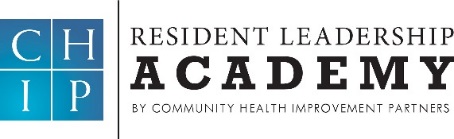 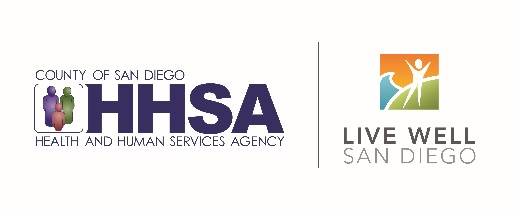 Goal: Upon completion of this free non-consecutive, 4-day intensive training, you and your organization will be poised to implement a community-based Resident Leadership Academy (RLA). 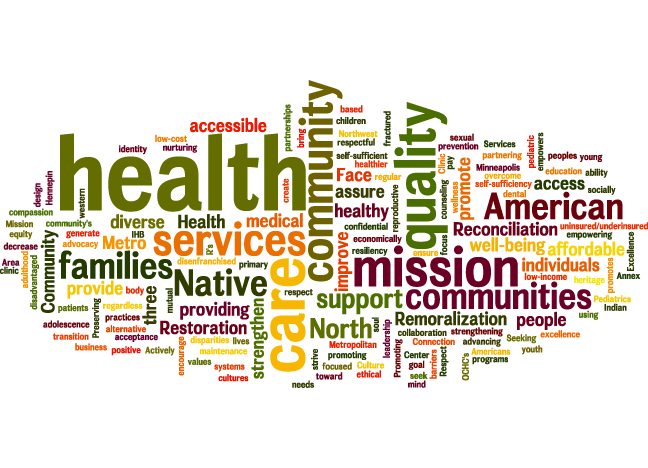 Candidates NameOrganization Where You Work or Organization You are Participating on Behalf of (if applicable)Email AddressMailing AddressPhone Number